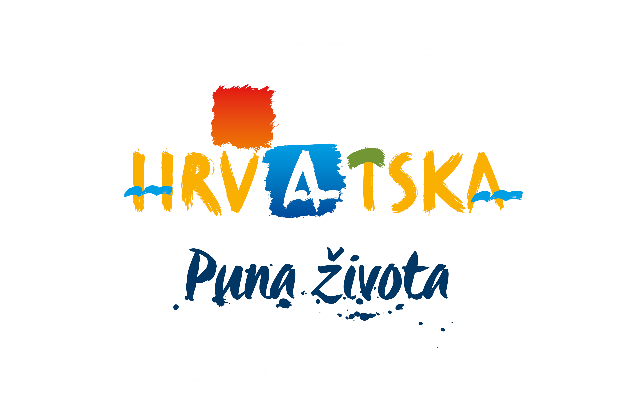 HRVATSKA TURISTIČKA ZAJEDNICAPOZIV ZA DOSTAVU PONUDAPredmet nabave:Izrada kreativnog rješenja za izložbeni prostor u Münchenu  U Zagrebu, studeni 2022.Organizacijska jedinica ili osoba zadužena za komunikaciju s ponuditeljima:SEKTOR ZA BRENDOdjel za produkciju, Odjel za brendKONTAKT OSOBA: Lucija Župančić, lucija.zupancic@htz.hr, Ivana Hrestak, ivana.hrestak@htz.hrNačin komunikacije i kontakt podaci:Sva komunikacija prije predaje ponude, a vezana uz predmet nabave, obavlja se isključivo pisanim putem na navedenu e-mail adresu.Predmet nabave (naziv i kratak opis)Hrvatska će 2023. godine prisustvovati na sajmu München f.re.e kao zemlja partner. Uz standardni sajamski izložbeni prostor kao zemlja partner dobili smo na korištenje dodatni prostor veličine 70m2 za promociju Hrvatske.Zadatak Izvršitelja je brendirati prostor sukladno smjernicama niže, kao i u točki 16. ovog Poziva. 	• Osmisliti prijedlog kreativnog rješenja za izložbeni prostor 	• Sukladno kreativnom konceptu potrebno je napraviti izvedbeno rješenje i produkciju (ključ u ruke)                                                                                                                                                            	Zemlja prezentacije: Njemačka, MünchenProcijenjena vrijednost nabave iznosi 250.000,00 kn (s uključenim PDV-om).Obvezni sadržaj ponude i potrebne dokumentacijePopis svih sastavnih dijelova i/ili priloga ponudeIzrada kreativnog rješenjaIzrada troškovnika na memorandumuIspunjeni svi obrasci Dokumentacije za dostavu ponuda (PRILOG 1., 2., 3., 5.)Priloženi svi dokazi sposobnosti iz točke 3. Dokumentacije poziva za dostavu ponudaNAPOMENAPropisani tekst dokumentacije za nadmetanje ne smije se mijenjati i nadopunjavatiIspravci u ponudi moraju biti izrađeni na način da su vidljivi ili dokazivi. Ispravci moraju uz navod datuma biti potvrđeni pravovaljanim potpisom i pečatom ovlaštene osobe gospodarskog subjekta.Podaci o dokazima sposobnosti A. Dokaz pravne i poslovne sposobnosti Naziv dokaza sposobnosti: Isprava o upisu u poslovni, sudski (trgovački), strukovni, obrtni ili drugi odgovarajući registar, odnosno ovjerenu izjavu ili odgovarajuću potvrdu s tim da naprijed navedena Isprava ne smije biti starija od 6 mjeseci do dana slanja poziva na dostavu dokaza.Naziv izdavatelja dokaza sposobnosti: Trgovački sud, odnosno odgovarajući strukovni ili poslovni registar.Vrijednosni pokazatelj dokaza sposobnosti: ponuditelj mora izvodom iz odgovarajućeg registra dokazati da je registriran za obavljanje poslova, odnosno djelatnosti koja je predmet nabave.B. Dokaz o nekažnjavanju:Naziv dokaza sposobnosti: Izjava s potpisom kojom natjecatelj dokazuje (PRILOG 2.): da gospodarskom subjektu ili osobi ovlaštenoj za zastupanje gospodarskog subjekta nije izrečena pravomoćna osuđujuća presuda za kaznena djela zbog udruživanja za počinjenje kaznenih djela, primanje mita u gospodarskom poslovanju, davanje mita u gospodarskom poslovanju, zlouporaba položaja i ovlasti, zlouporaba obavljanja dužnosti državne vlasti, protuzakonito posredovanje, primanje mita, davanje mita, prijevara, računalna prijevara, prijevara u gospodarskom poslovanju ili prikrivanje protuzakonito dobivenog novca, odnosno za odgovarajuća kaznena djela prema propisima zemlje sjedišta gospodarskog subjekta, odnosno odgovarajući dokaz o nekažnjavanju zemlje sjedišta ukoliko je ponuditelj registriran izvan Republike HrvatskeNaziv izdavatelja dokaza sposobnosti: osoba ovlaštena za zastupanje gospodarskog subjekta za sebe i za gospodarski subjekt daje izjavu s potpisom Vrijednosni pokazatelj dokaza sposobnosti: ponuditelj mora dokazati da gospodarskom subjektu ili osobi ovlaštenoj za zastupanje gospodarskog subjekta nije izrečena pravomoćna osuđujuća presuda za jedno ili više kaznenih djela u Izjavi. Ovaj dokaz sposobnosti ne smije biti stariji od trideset (30) dana do dana slanja objave.		C. Dokaz financijske sposobnosti:	Stanje poreznog duga	•   Naziv dokaza sposobnosti: potvrda Porezne uprave o stanju duga ili istovrijedne isprave nadležnog tijela zemlje sjedišta ponuditelja.	•   Naziv izdavatelja dokaza sposobnosti: Ministarstvo financija – Porezna uprava, odnosno   nadležno tijelo zemlje sjedišta ponuditelja.•   Vrijednosni pokazatelj dokaza sposobnosti: ponuditelj mora dokazati da je ispunio obvezu plaćanja svih dospjelih poreznih obveza i obveza za mirovinsko i zdravstveno osiguranje. Ovaj dokaz sposobnosti ne smije biti stariji od 30 dana do dana slanja poziva na dostavu dokazaAko se dokazi ne izdaju u zemlji sjedišta gospodarskog subjekta, ponuditelj je dužan dostaviti odgovarajuću izjavu o istom, s ovjerom potpisa kod javnog bilježnika.Oblik, način, i mjesto dostave ponude Ponude se dostavljaju na mail kontakt osoba na lucija.zupancic@htz.hr i ivana.hrestak@htz.hr. Ponuda se u cijelosti podnosi na hrvatskom jeziku i latiničnom pismu. Dokumenti koji su sastavni dio ponude moraju biti pisani neizbrisivom tintom. Ispravci u ponudi moraju biti izrađeni na način da su vidljivi (npr. brisanje ili uklanjanje slova, brojeva ili otiska). Ispravci moraju uz navod datuma ispravka biti potvrđeni potpisom i pečatom ponuditelja. Ponuditelj ne smije mijenjati, brisati ili nadopunjavati originalni tekst Poziva za dostavu ponuda ili bilo kojeg obrasca iz Poziva za dostavu ponuda, jer će u protivnom dostavljena ponuda biti isključena. Rok dostave ponude s pripadajućom dokumentacijomKrajnji rok za podnošenje ponuda je 09. prosinca 2022. godine do 12:00 sati.Ponuda se ne može mijenjati nakon isteka roka za dostavu ponuda.Naručitelj će na zahtjev izdati Ponuditelju potvrdu o datumu i vremenu primitka ponude.Rokovi prezentacija kreativnih koncepata bit će naknadno dogovoreni (okvirni datumi prezentacija - 13. i 14. prosinca 2022. godine u naknadno dogovorenom vremenskom periodu).Za sva dodatna pitanja i potencijalni debrief potrebno je kontaktirati Naručitelja putem mailova kontakt osoba.Jezik ponude i priložene dokumentacije HrvatskiVrijeme, način i mjesto otvaranja ponudaOtvaranje ponuda je nejavno.Rok valjanosti ponude60 dana od roka određenog za dostavljanje ponude.Količina predmeta nabave / učestalost ispunjavanja usluga koje su predmet nabaveOpisano u točki 16. (Tehničke specifikacije (opis) predmeta nabave).Način određivanja cijene ponude:Cijene u ponudi trebaju biti izražene u kunama i eurima i bez PDV-a za cjelokupni predmet nabave. U cijenu ponude bez PDV-a moraju biti uračunati svi troškovi i popusti, ukoliko ih ponuditelj daje.Ukupnu cijenu ponude čini cijena ponude s PDV-om.Cijena ponude piše se brojkama i slovima (Troškovnik u PRILOGU 1.).Ponuđene cijene su nepromjenjive za vrijeme trajanja predmetnog ugovora o nabavi.Ako ponuditelj nije u sustavu poreza na dodanu vrijednost ili je predmet nabave oslobođen poreza na dodanu vrijednost, u ponudbenom listu, na mjesto predviđeno za upis cijene ponude s porezom na dodanu vrijednost, upisuje se isti iznos kao što je upisan na mjestu predviđenom za upis cijene ponude bez poreza na dodanu vrijednost.Kriteriji za ocjenu prihvatljivosti ponudaStručno povjerenstvo razmotrit će pristigle ponude te ih ocijeniti prema niže navedenim kriterijima i bodovima. U skladu s kriterijima i načinu bodovanja, utvrdit će se ukupan broj bodova svake pojedine ponude te će se izvršiti rangiranje ponuda.Ocjenjivanje kreativnih rješenja vršit će stručno povjerenstvo Hrvatske turističke zajednice prema sljedećim parametrima:* HTZ se može odlučiti za dodatni projektni zadatak ukoliko se  za to ukaže potreba, gdje će svi ponuditelji primiti obavijest o novim rokovima.1. Referentna lista (broj sklopljenih ugovora)Bodovi: 15Referentna lista ponuditelja podrazumijeva broj sklopljenih ugovora u posljednjih 5 godina predmet kojih su usluge iste ili slične predmetu ove nabave (PRILOG 5.). Broj bodova dodijelit će se sukladno sljedećoj bodovnoj ljestvici:15 bodova dodjeljuje se ponuditelju koji ima više od 10 realiziranih ugovora,10 bodova dodjeljuje se ponuditelju koji ima od 6 do 10 realiziranih ugovora,5 bodova dodjeljuje se ponuditelju koji ima od 1 do 5 realiziranih ugovora. 2. Inovativnost pristupaBodovi: 30Inovativnost pristupa u predloženom kreativnom rješenju vidljiva je kroz razinu i opseg noviteta i originalnosti, uz nužnu svrhovitost sukladno dobivenim smjernicama iz briefa.3. Ekonomičnost ponudeBodovi: 40Formula: usporedna cijena najniže ponude x 40        	   usporedna cijena ponuditelja kojeg gledamo4. Uspješnost prenošenja komunikacijske poruke kreativnim rješenjem Bodovi: 15Uspješnost prenošenja komunikacijske poruke kreativnim rješenjem podrazumijeva znanje i prezentaciju različitih komunikacijskih tehnika i vještina kojima se stvaraju postavke za njihovo provođenje u promociji brenda hrvatskog turizma.Napomena: Vrednovanje ponuda prema kriterijima temelji se na diskrecijskoj ocjeni ponuda od strane članova stručnog Povjerenstva.Podaci o postupku pregovaranjaNa temelju kriterija iz točke 11. Naručitelj će odlučiti o ponuditeljima koje će se u postupku izravnog pregovaranja pozvati da dostave konačnu ponudu.Naručitelj zadržava bezuvjetno pravo da u postupku izravnog pregovaranja promijeni opseg usluge ili količinu, te da ne prihvati dio ponude ili da sa pojedinim ponuditeljem pregovara samo o jednom dijelu ponude odnosno usluge.Način obavještavanja o rezultatima pozivaElektronskom porukom.Rok, način i uvjet plaćanjaPlaćanje će se izvršiti po isporuci robe, 30 dana od ispostavljenog računa za navedeno.Rokovi isporuke roba/usluga, odnosno završetka radova i/ili duljina trajanja ugovora20. veljače 2023. godine, po principu ključ u ruke (sajam traje od 22. do 26. veljače 2023.g.).Napomena: Izvršitelj je dužan Naručitelju predati nacrt izložbenog prostora do 16. prosinca 2022. godine, a potom Naručitelj navedeni nacrt predaje organizatoru sajma na uvid.Tehničke specifikacije (opis) predmeta nabaveGlavni cilj  je na reprezentativan i zanimljiv način posjetiteljima sajma predstaviti Hrvatsku kao destinaciju bogate povijesti i kulture. Zamišljeno je da izložbeni prostor istovremeno bude pozivajuć i edukativan te da se kroz isti Hrvatska predstavi kao poželjna destinacija s bogatim i multikulturnim naslijeđem koje stvara dinamičnu zemlju. Nužno je predstaviti i kontinentalni i obalni dio Hrvatske. Bitno je naglasiti autentičnost doživljaja kroz proizvod kulture koja predstavlja savršen spoj tradicije i modernog.  Potrebno je osmisliti naziv izložbenog prostora na njemačkom ili engleskom jeziku.Dojam koji želimo ostaviti je jednostavnost, prozračnost, s neutralnim i prirodnim bojama i materijalima.Po prihvatu ponude i prilikom izrade izložbenog prostora, sav tekstualni sadržaj u sklopu izložbenog prostora mora biti preveden i lektoriran na jedan strani jezik koji će definirati Naručitelj. Izvršitelj preuzima odgovornost da su sve dane informacije u tekstualnom sadržaju točne i provjerene te preuzete iz potvrđenih i pouzdanih izvora.Izrada izložbenog prostora uključuje sljedeće radove i usluge: izradu projektne dokumentacije i usuglašavanje iste s naručiteljem do konačnog odobrenja, izrada i opremanje izložbenog prostora u potpunosti prema prihvaćenoj tehničkoj dokumentaciji za izradu kao i projektnom zadatku,izrada projektne dokumentacije te izrada i opremanje prostora prema europskim standardima, odnosno prema propisima sajma, prijevoz do mjesta održavanja sajma, montiranje i demontiranje svih elementa izložbenog prostora te  prijevoz u skladište Izvođača, čišćenje svih elemenata na izložbenom prostoruosigurati minimalno jednu osobu na sajmu kao tehničku podrškuPotrebno je voditi računa da izložbeni prostor, prema uputi organizatora sajma, ne smije imati krov odnosno mora biti otvoren s gornjeg strane. Također nije dozvoljeno vješanje sa stropa hale iznad lokacije izložbenog prostora. Cijena tehničke realizacije izložbenog prostora obuhvaća sve gore navedene prateće radove i usluge za izradu izložbenog prostora. Troškove koji se odnose na montažu, odnosno najam potrebne opreme za tehničku izvedbu (kao na primjer najam viljuškara, najam potrebne opreme za realizaciju i slično) i dodatne dane gradnje (u odnosu na broj dana što propisuje organizator sajma) snosi Izvođač tj. trebaju biti uključeni u ponuđenu cijenu.Troškovi koji se odnose na zakup prostora, naknade za izgradnju štanda, priključak vode i struje nisu u cijeni ponuđača već iste plaća Naručitelj (Hrvatska turistička zajednica).Za eventualne nepredviđene dodatne radove i usluge, koje je potrebno izvršiti temeljem naknadnih pismenih i usmenih naloga Naručitelja, Izvršitelj će izvršiti obračun i izdati fakturu neovisno o odredbama ovog ugovora u skladu s pravilima struke.Izvršitelj će biti u direktnoj komunikaciji s Naručiteljem, a prema potrebi će Naručitelj uspostaviti direktnu komunikaciju Izvršitelja s organizatorom sajma.Po prihvatu ponude potrebno je izraditi i prototip dijela izložbenog prostora prema zahtjevu Naručitelja.Rok za produkciju svih materijala: sukladno dogovoru s Naručiteljem nakon odabira. Obavezni elementi: logo Croatia Full of life i oznaka Croatia naturally yours. (link za preuzimanje materijala)Napomena: HTZ nije dužan odabrati ponudu te je ovlašten u bilo kojoj fazi postupka odustati od daljeg provođenja nadmetanja ili prihvata bilo koje ponude, sve do trenutka sklapanja ugovora s odabranim ponuditeljem, bez prava bilo kojeg ponuditelja na naknadu bilo kakve štete koja mu zbog tog razloga nastane ili može nastati.Ponuditelji čija ponuda nije odabrana, odnosno koji nisu pozvani u drugu fazu postupka, nemaju pravo žalbe niti pravo na naknadu bilo kojih troškova vezanih uz ovaj postupak.
PRILOZI: PRILOG 1. Obrazac ponudePRILOG 2. Izjava o nekažnjavanjuPRILOG 3. Izjava o istinitosti podatakaPRILOG 4. Tlocrt hale s ucrtanom lokacijom izložbenog prostoraPRILOG 5. Popis sklopljenih ugovora u posljednjih pet godinaPRILOG 1. OBRAZAC PONUDEPONUDITELJ: __________________________________________________________________________________ADRESA SJEDIŠTA TVRTKE__________________________________________________________________________________ADRESA ELEKTRONIČKE POŠTE ZA KOMUNIKACIJU S PONUDITELJEM__________________________________________________________________________________OIB PONUDITELJA: ______________________________________NARUČITELJ:HRVATSKA TURISTIČKA ZAJEDNICA	Iblerov trg 10/IV	10000 ZAGREB   			Temeljem nejavnog poziva za dostavu ponuda podnosimo sljedećuPONUDUza „Izrada kreativnog rješenja za izložbeni prostor u Münchenu“1. Predmetnu nabavu obvezujemo se pružiti sukladno uvjetima nabave.2. Rok valjanosti ponude iznosi 60 dana. 3. Nabavu se obvezujemo izvršiti sukladno dokumentaciji za nadmetanje i tehničkoj dokumentaciji.4. Plaćanje se vrši temeljem ispostavljenog računa, s rokom naplate računa unutar 30 dana od primitka istih. 5. Na međusobna prava i obveze između nas i naručitelja koja nisu naznačena u ovoj ponudi primjenjivati će se odredbe Zakona o obveznim odnosima. 6. Sastavni dio ove ponude čini troškovnik kojeg priprema ponuditelj na memorandumu te istaknute sveukupne cijene za:SVEUKUPNA CIJENA PREMA TROŠKOVNIKU (HRK): ___________________________________Slovima:____________________________________________________________________SVEUKUPNA CIJENA PREMA TROŠKOVNIKU (HRK) s PDV-om: ___________________________________Slovima:____________________________________________________________________SVEUKUPNA CIJENA PREMA TROŠKOVNIKU (EUR): ___________________________________Slovima:____________________________________________________________________SVEUKUPNA CIJENA PREMA TROŠKOVNIKU (EUR) s PDV-om: ___________________________________Slovima:____________________________________________________________________7. U privitku dostavljamo isprave u svrhu dokazivanja sposobnosti navedenih u točki 3. Dokumentacije poziva za dostavu ponuda.8. Ovim prihvaćamo sve uvjete iz dokumentacije poziva za dostavu ponuda.U _____________________, _____________________ godine. ________________________________________________________________________________POTPIS OVLAŠTENE OSOBE   							M.P.PRILOG 2. IZJAVA O NEKAŽNJAVANJUJa, ________________________ (ime i prezime) iz _______________________ izjavljujem da mi nije izrečena pravomoćno osuđujuća presuda za bilo koje od sljedećih kaznenih djela, odnosno za odgovarajuća kaznena djela prema propisima države sjedišta Ponuditelja ili države čiji je državljanin osoba ovlaštena po zakonu za zastupanje gospodarskog subjekta: prijevara, prijevara u gospodarskom poslovanju, primanje mita u gospodarskom poslovanju, davanje mita u gospodarskom poslovanju, zlouporaba u postupku javne nabave, utaja poreza ili carine, subvencijska prijevara, pranje novca, zlouporaba položaja i ovlasti, nezakonito pogodovanje, primanje mita, davanje mita, trgovanje utjecajem, davanje mita za trgovanje utjecajem, zločinačko udruženje i počinjenje kaznenog djela u sustavu zločinačkog udruženja iz Kaznenog zakona, odnosno za kaznena djela: prijevare, pranja novca, prijevare u gospodarskom poslovanju, davanja mita u gospodarskom poslovanju, udruživanja za počinjenje kaznenih djela, zlouporabe položaja i ovlasti, zlouporabe obavljanja dužnosti državne vlasti, protuzakonitog posredovanja, primanja mita i davanja mita, odnosno za odgovarajuća kaznena djela prema propisima zemlje sjedišta Ponuditelja ili države iz koje dolazi osoba ovlaštena za zastupanje Ponuditelja. Ovu izjavu dajem osobno, za sebe kao osoba ovlaštena za zastupanje Ponuditelja _________________________________ (tvrtka) sa sjedištem u ______________________ kao i za samog Ponuditelja.U ________________, _____._____. 2022. godine.            (mjesto) 	      (datum) M.P. (mjesto pečata)________________________________________				                         (potpis osobe ovlaštene za zastupanje Ponuditelja)PRILOG 3. IZJAVA O ISTINITOSTI PODATAKAPredmet nabave: Izrada kreativnog rješenja za izložbeni prostor u MunchenuEvidencijski broj nabave:_____018/22_______Naziv ponuditelja:__________________________________________________Sjedište:__________________________________________________________OIB:_____________________________________________________________Izjavljujemo da su svi podaci koje smo dostavili u ponudi točni i suglasni smo da Naručitelj u postupku pregleda i ocjene ponude može provjeriti njihovu istinitost.								Ovlaštena osoba ponuditelja:PRILOG 4. TLOCRT HALE – dostavlja se kao zaseban dokument uz PozivPRILOG 5. POPIS SKLOPLJENIH UGOVORA (USLUGE ISTE ILI SLIČNE PREDMETU OVE NABAVE) U POSLJEDNJIH PET (5) GODINAOvlaštena osoba ponuditelja:KategorijaMaksimum ocjenaMaksimum ocjenaReferentna lista (broj sklopljenih ugovora)15Inovativnost pristupa30Ekonomičnost ponude40Uspješnost prenošenja komunikacijske poruke kreativnim rješenjem15UKUPNO (1+2+3+4)100Rb.Ime klijentaNaziv projektaGodina suradnje1.2.3.4.5.6.7.8.9.10.11.12.13.14.15.